Sundhed – Til lærerenDidaktisk modelOmrådet sundhed relateres specielt til tre af rammens dimensioner. Gennem viden om menneskers behov og råvarernes indhold af næringsstoffer, sammensættes mad og måltider ud fra forskellige gruppers behov og præferencer under hensyntagen til miljøet. Der er en tydelig sammenhæng mellem valg af fødevarer, tilberedning og metoder og menneskers sundhed. Gennem arbejdet med varedeklarationer får eleverne kendskab til enkelte fødevarers sammensætning herunder indhold af tilsætningsstoffer og sundhed. Arbejdet med sundhed bidrager med viden og kendskab til de 8 kostråd og principperne i kostpyramiden 2011, klimapyramiden og de 10 nordiske kostråd.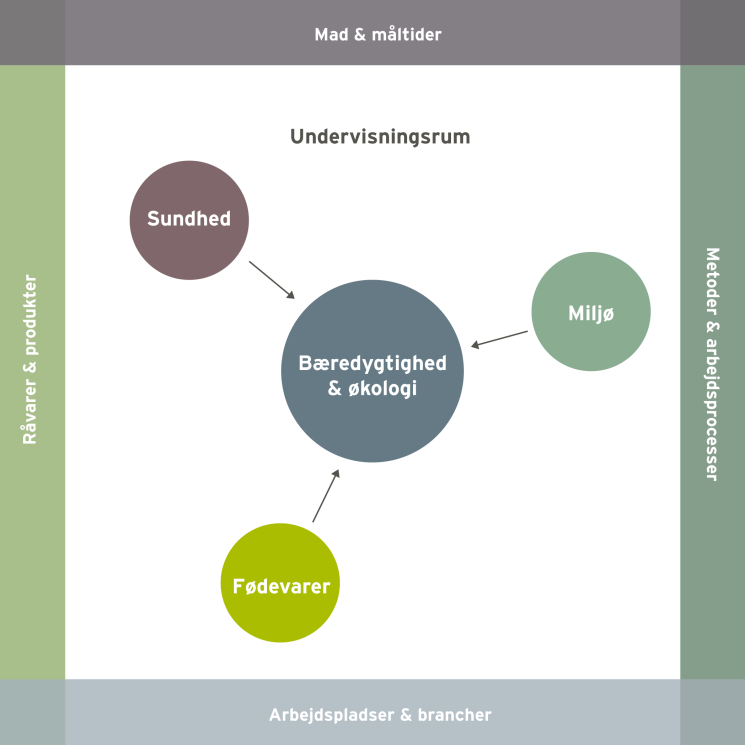 I nedenstående undervisningsforløb og elevopgaver lægges der vægt på at arbejde med sammenhænge mellem mad, klima og sundhed.Vores forslag giver mulighed for at arbejde med flere elementer hentet fra bekendtgørelsen (her skrevet med kursiv):I arbejdet med området sundhed arbejder eleverne i teams. Eleverne opnår et kendskab til fødevarers sundhedsmæssige og naturfaglige egenskaber og disses betydning for individet og samfundet. I forbindelse med fremlægning af emnerne kostsammensætning, næringsstoffer og tilsætningsstoffer øver eleverne sig i at formulere sig mundligt og skriftligt på dansk. Eleverne trænes endvidere i at bestille og forarbejde råvarer, sammensætte og tilberede enkle måltider under vejledning, samt at anvende de mest almindelige udtryk til at forklare kvaliteten af mad og råvarer samt sensorisk og kulinarisk kvalitet.Der lægges vægt på:At eleverne opnår viden om sundhed gennem protein, kulhydrat, fedt, de 8 kostråd, de 10 nordiske kostråd, kostpyramiden og klimapyramiden.At eleverne tilegner sig forståelse for, hvilke muligheder der er for at arbejde ud fra et sundhedsmæssigt og bæredygtigt princip, når der vælges, planlægges og tilberedes mad.Undervisningsmål Viden om: At der er en sammenhæng mellem maden vi spiser og menneskets sundhed.Færdigheder: Eleverne skal demonstrere, at de kan tilberede sund og velsmagende mad samt udarbejde en varedeklaration.Kompetencer: Eleverne skal kunne vælge, sammensætte og vurdere fødevarernes sundhedsmæssige egenskaber ved tilberedning af enkle retter eller måltider ud fra forskellige kriterier, fx madpyramiden, de 8 kostråd, ny nordisk mad, klimavenlig mad, y-tallerken, økologi, tilsætningsstoffer og pesticider.Forslag til undervisningsforløb Elevforudsætninger:	For at eleverne kan løse nedenstående opgaver kræver det en introduktion til: Kostsammensætning (madpyramiden, de 8 kostråd, ny nordisk mad, klimavenlig mad, y-tallerken) og næringsstofferne protein, fedt og kulhydrat samt deres funktion i kroppen. Derudover skal eleverne introduceres til tilsætningsstoffer og varedeklarationer. Derudover skal materialets bilag udleveres til eleverne i forbindelse med opgaveløsning.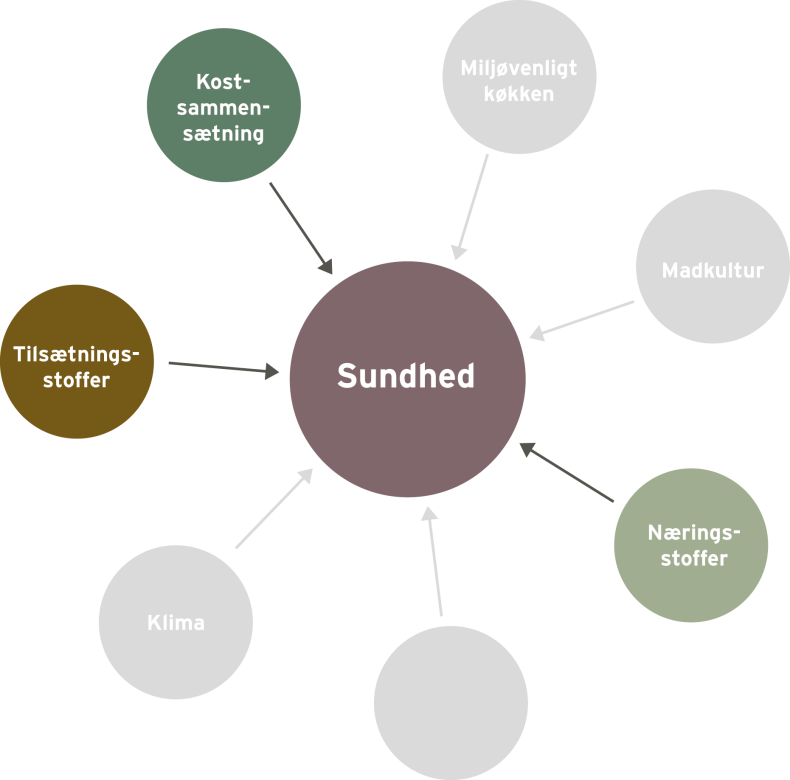 Organisering:I arbejdet med de følgende opgaver inddeles eleverne i par eller grupper.Forslag til undervisningsindhold:I arbejdet med temaerne næringsstoffer herunder proteiner, kulhydrat og fedt, kostsammensætning og tilsætningsstoffer anbefales det, at klassen arbejder i grupper med et emne af gangen. For at eleverne kan løse opgaven kræver det, at de har adgang til computer. Udlever evt. farver, tusch, papir, pap, blade og lignende, så eleverne har mulighed for at lave en planche.Tema 1: Næringsstoffer – ProteinGruppearbejde Gruppen kan undersøge et eller flere af nedenstående punkter og fremlægge resultaterne for klassen.Hvilken funktion har protein i kroppen?Hvad er forskellen på animalske og vegetabilske proteiner?Hvilke fødevarer indeholder primært animalske og vegetabilske proteiner?Hvor findes de animalske og vegetabilske proteiner i madpyramiden? (Bilag 1)Hvad skal vi spise mest af - de animalske eller de vegetabilske proteiner og hvorfor? – Hvordan hænger det sammen med de 8 kostråd og madpyramiden? (Bilag 1 og 2)Hvor meget protein anbefales det, at vi spiser pr. dag?Hvad er danskernes faktiske proteinindtag pr. dag – og hvilken betydning har vores indtag for sundheden?Er fx økologisk kød sundere end konventionelt kød?Bilag 1: Madpyramiden 2011Bilag 2: De 8 kostrådTema 2: Næringsstoffer – KulhydratGruppearbejdeGruppen kan undersøge et eller flere af nedenstående punkter og fremlægge resultaterne for klassen.Hvilken funktion har kulhydrat i kroppen?Hvad er forskellen på komplekse og simple kulhydrater? Hvad skal vi spise mest af og hvorfor?Hvilke fødevarer indeholder primært komplekse og simple kulhydrater?Hvor er de kulhydratholdige fødevarer placeret i madpyramiden? (Bilag 1)Hvad skal vi spise mest af – de komplekse eller de simple kulhydrater og hvorfor? – Hvordan hænger det sammen med de 8 kostråd og madpyramiden? (Bilag 1 og 2)Er fx økologisk mel, frugt og grønt sundere end det konventionelle?Bilag 1: Madpyramiden 2011Bilag 2: De 8 kostrådTema 3: Næringsstoffer – FedtGruppearbejde Gruppen kan undersøge et eller flere af nedenstående punkter og fremlægge resultaterne for klassen.Hvilken funktion har fedt i kroppen?Hvad er forskellen på mættede-, monoumættede - og polyumættede fedtsyrer? Hvad skal vi spise mest af og hvorfor?Hvilke fødevarer indeholder primært mættede-, monoumættede - og polyumættede fedtsyrer?Hvor er fødevarerne med disse tre forskellige fedtsyrer placeret i madpyramiden? (bilag 1)Hvad skal vi spise mest af – de mættede-, monoumættede – eller de polyumættede fedtsyrer og hvorfor? – Hvordan hænger det sammen med de 8 kostråd og madpyramiden? (Bilag 1 og 2)Bilag 1: Madpyramiden 2011Bilag 2: De 8 kostrådTema 4: KostsammensætningGruppearbejde Gruppen kan undersøge et eller flere af nedenstående punkter og fremlægge resultaterne for klassen.Undersøg og sammenlign de 8 kostråd med ny nordisk køkkens 10 kostråd – find forskelle og ligheder. (Bilag 2 og 3)Undersøg og sammenlign madpyramiden 2011, madpyramiden 2008 og klimamadpyramiden – find forskelle og ligheder. (Bilag 1, 4 og 5)Hvordan hænger de 8 kostråd sammen med madpyramiderne og Y-tallerken? (Bilag 1, 2, 4 og 6)Hvordan kan vi hver især bidrag til en mere miljøvenlig husholdning?Bilag 1: Madpyramiden 2011Bilag 2: De 8 kostrådBilag 3: De 10 nordiske kostrådBilag 4: Madpyramiden 2008Bilag 5: KlimapyramidenBilag 6: Y – tallerkenTema 5: Tilsætningsstoffer Gruppearbejde Gruppen kan undersøge et eller flere af nedenstående punkter og fremlægge resultaterne for klassen.Undersøg og sammenlign den økologiske og konventionelle spegepølse ud fra produktets varedeklaration. Eleverne skal undersøge og sammenligne indholdet af tilsætningsstoffer/E-numre, proteiner, kulhydrat og fedt.(Bilag 7)Hvilken funktion har tilsætningsstofferne i den økologiske og konventionelle spegepølse?Hvorfor bruges der tilsætningsstoffer/E-numre i mad? Bilag 7: Varedeklarationer til sammenligningIntroduktion til køkkenøvelsen – Sund fastfoodEleverne skal lave en opskrift på en sund, bæredygtig og velsmagende burger m. tilbehør af sæsonens råvarer.Eleverne skal inden timens afslutning aflevere deres varebestilling og en arbejdsplan for køkkenøvelsen. Arbejdsplanen kan evt. udleveres som en hjemmeopgave.Derudover skal eleverne lave en varedeklaration med billede til deres burgermenu.Bilag 8: Skabelon til varebestillingBilag 9: Skabelon til arbejdsplan for køkkenøvelsenBilag 10: Inspiration til en sund burgerBilag 11: SæsonplakatKøkkenøvelse – Tilberedning og anretning af en sund burgerEleverne skal tilberede og anrette den valgte burgermenu.Opsamling og bedømmelseLad eleverne smage og vurdere hinandens burgermenuer gruppevis ud fra følgende kriterier:GrundsmageKonsistens FarveDuftUdseendeAnretningSamlet vurderingBilag 12: BedømmelsesskemaMaterialelisteSundhed. Grund- og områdefag 3Side 16 -61 omhandler de tre næringsstoffer protein, fedt og kulhydrat.Vang, Mette (2005). Sundhed. Grund- og områdefag 3. 5. udgave, 1. oplag. Erhvervsskolernes Forlag. Madpyramiden 2011Madpyramiden giver et overblik over, hvilke fødevarer vi skal spise mest af, og hvad vi skal spise mindre af, både i forhold til vores sundhed og klimaet.FDB. Madpyramiden 2011. Lokaliseret d. 5. oktober 2011: http://www.madpyramiden.dk/Spis sundt med madpyramidenEn lille indkøbsguide.FDB (2011) Spis sundt med madpyramiden. Lokaliseret d. 8. december 2011: http://madpyramiden.platform.fdb.dk/sites/default/files/Indkoebskort.pdfDe 8 kostrådFolder omkring de 8 kostråd.Ministeriet for Fødevarer, Landbrug og Fiskeri. Fødevarestyrelsen (2009, januar) De 8 kostråd.Lokaliseret d. 8. december 2011: http://www.fodevarestyrelsen.dk/fdir/Pub/2008227/rapport.pdfKlima på bordetKlimakogebog omhandlende inspiration til klimavenlige retter samt informationer og tabel over fødevarernes klimaftryk.Ministeriet for Fødevarer, Landbrug og Fiskeri. (2010, 6. august) Klima på bordet - Fødevareministeriets klimakogebog. Lokaliseret d. 5. oktober 2011: http://www.fvm.dk/Klimakogebog_2009.aspx?ID=42586Ernæring og næringsstofferArtikler om fedt, protein og kulhydrat, samt vejledning om, hvilke fødevarer vi får de forskellige næringsstoffer fra.Landbrug og Fødevarer. Diætistforum (2010) Ernæring og næringsstoffer. Lokaliseret d. 8. december 2011: http://www.diaetistforum.dk/Ernaering/Ernaering_og_naeringsstoffer.aspxRene fødevarer uden madsminkeArtikel omkring kunstige farvestoffer, aromaer og søde- eller konserveringsmidler.Økologisk Landsforening. Rene fødevarer uden madsminke. Lokaliseret d. 1. december 2011: http://www.okologi.dk/baeredygtigt-forbrug/hvorfor-oekologi/gode-grunde-til-at-vaelge-oekologi/3-du-faar-foedevarer-uden-madsminke.aspx10 gode grunde til at vælge økologiFolderen omhandler 10 gode grunde til at vælge økologisk. Materialet belyser også de væsentligste forskelle mellem økologisk og konventionel produktion.Økologisk Landsforening (2011, marts) 3. udgave. 10 gode grunde til at vælge økologi.Lokaliseret d. 29. september 2011: http://www.okologi.dk/media/1309923/10%20gode%20grunde-%20i%20love%20%C3%B8ko%20version.pdfGuide til danske råvarerKap. 2 – Madens opgave i din krop. Omhandler næringsstofferne og kostrådene.Landbrug & Fødevarer i samarbejde med Forbrugerrådet. Forfatter: Jane Geertsen Jessen, konsulent MPH(2011, september) Guide til danske råvarer. Lokaliseret d. 17. november 2011: http://www.skolenoglandbruget.dk/Grundskole/Laeremidler/~/media/skolenoglandbruget/Grundskoler/Laeremidler/Raavareguide/Raavareguide_august%202011.ashxTilsætningsstoffer – E numrePjecen indeholder en liste med stoffernes navne, numre og funktioner.Fødevarestyrelsen (2005, december) 5. udgave, 1. oplag. Tilsætningsstoffer – E numre. Lokaliseret d. 1. december 2011: http://www.fodevarestyrelsen.dk/fdir/Pub/2005222/rapport.pdfHvad står der på maden – om mærkning af fødevarer?Pjecen indeholder regler omkring varedeklarationer og mærkning af fødevarer.Ministeriet for Fødevarer, Landbrug og Fiskeri. Fødevaredirektoratet. (2002, december) 1. udgave, 1. oplag. Hvad står der på maden – om mærkning af fødevarer? Lokaliseret d. 1. december 2011: http://www.fodevarestyrelsen.dk/fdir/pub/2002211/rapport.pdfPesticidrester i fødevarer 2010 - Resultater fra den danske pesticidkontrolRapporten indeholder data om pesticidrester i fødevarer.Jensen, Bodil Hamborg et. al. (2011) Ministeriet for Fødevarer, Landbrug og Fiskeri. Pesticidrester i fødevarer 2010 - Resultater fra den danske pesticidkontrol. Lokaliseret d. 25. november 2011: http://www.food.dtu.dk/Admin/Public/DWSDownload.aspx?File=%2fFiles%2fFiler%2fPesticid%2fPesticidrester_i_foedevarer_2010.pdf Spis nordisk og lev længereArtiklen omhandler hvilke positive gevinster den nye nordiske madkultur har på danskernes sundhed. Videnskab. DK (2011, 8. marts) Spis nordisk og lev længere. Lokaliseret den. 20/1 2012: http://videnskab.dk/krop-sundhed/spis-nordisk-og-lev-laengereNordiske Næringsstofanbefalinger 2004Baggrund for de nye Nordiske Næringsstofanbefalinger 2004. Kap 1 og 2. Kap 1: Nordiske næringsstofanbefalinger 2004 – med implementering af fysisk aktivitet.Kap 2: Fysisk aktivitet i de Nordiske Næringsstofanbefalinger.DTU Fødevareinstitut (2009, 2. april) Baggrund for de nye Nordiske Næringsstofanbefalinger 2004. Lokaliseret den 20/1 2012: http://www.dfvf.dk/Default.aspx?ID=10404 Bilag Bilag 1: Madpyramiden 2011Bilag 2: De 8 kostrådBilag 3: Ny nordisk køkken - De 10 kostråd   Bilag 4: Madpyramiden 2008 Bilag 5: KlimapyramidenBilag 6: Y-tallerkenBilag 7: Varedeklarationer til sammenligningBilag 8: Skabelon til varebestilling Bilag 9: Skabelon til arbejdsplan for køkkenøvelsenBilag 10: Inspiration til en sund burgerBilag 11: SæsonplakatBilag 12: BedømmelsesskemaBilag 1: Madpyramiden 2011 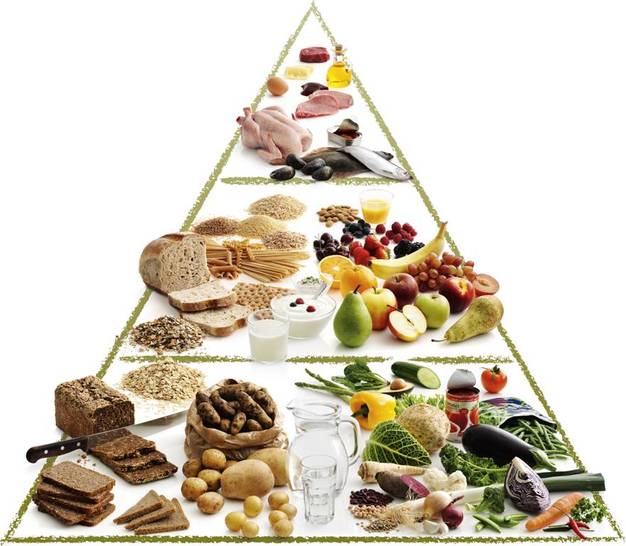 Kilde: FDB. Madpyramiden 2011. Lokaliseret d. 5. oktober 2011: http://www.madpyramiden.dk/Bilag 2: De 8 kostråd 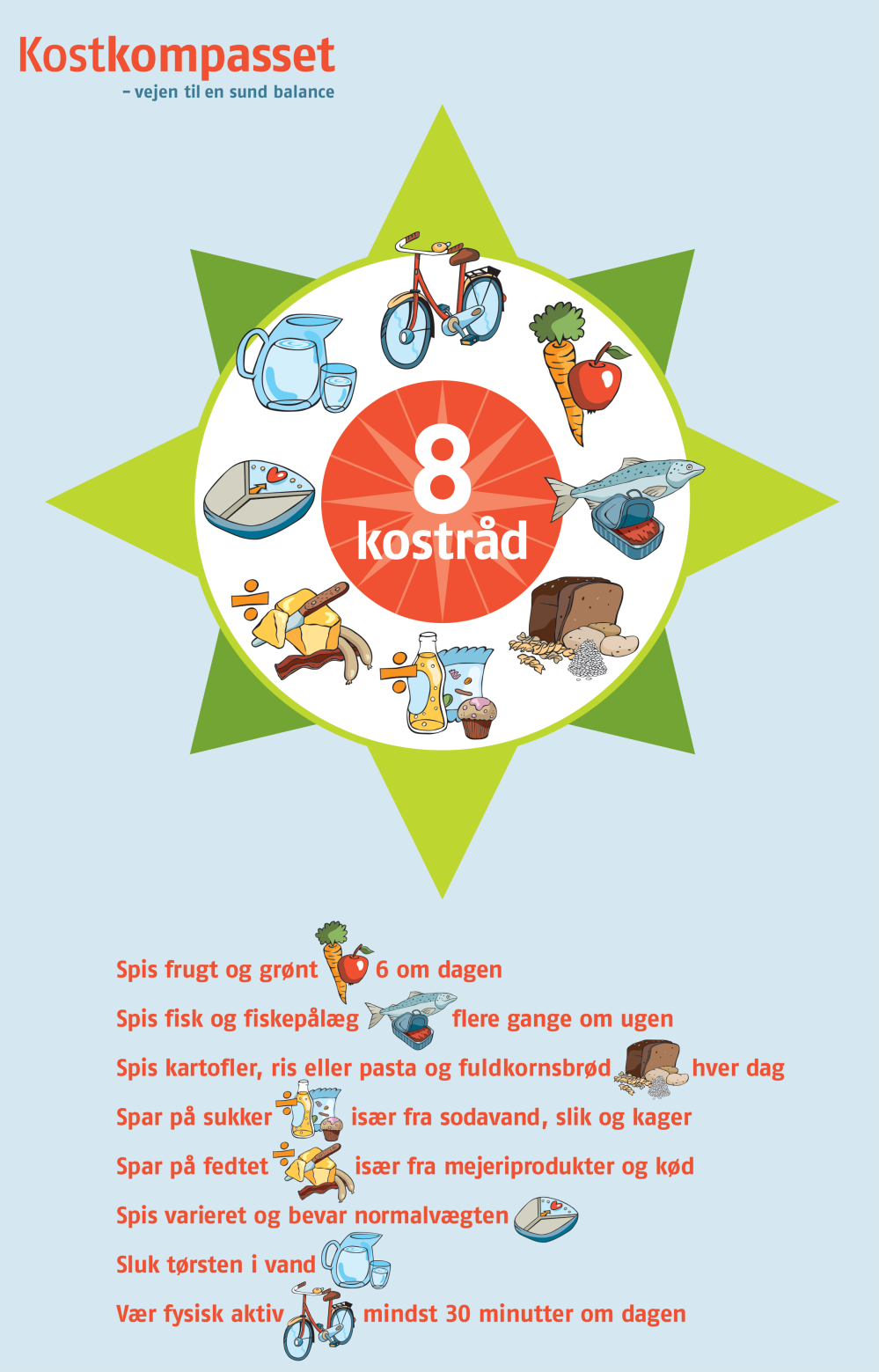 Kilde: Alt om kost 2010, 2. maj. De 8 kostråd. Lokaliseret d. 20. december 2011: http://www.altomkost.dk/Anbefalinger/De_8_kostraad/forside.htmBilag 3: Ny nordisk Køkken – De 10 kostrådMere frugt og grønt hver dag (meget mere: Bær, kål, rodfrugter, bælgfrugter, kartofler og krydderurter)2. Mere fuldkorn – især havre, rug og byg3. Mere mad fra havet og søerne4. Kød af højere kvalitet, men mindre af det5. Mere mad fra de vilde landskaber6. Vælg økologisk hver gang du kan7. Undgå tilsætningsstoffer i maden8. Flere måltider tættere på sæsonen9. Mere hjemmelavet mad10. Smid mindre udKilde: OPUS - Food of LIFE Det Biovidenskabelige Fakultet (2011) Ny Nordisk Hverdagsmad.Lokaliseret d. 15. december 2011: http://www.idegryden.dk/sider/ny-nordisk-hverdagsmadBilag 4: Madpyramiden 2008 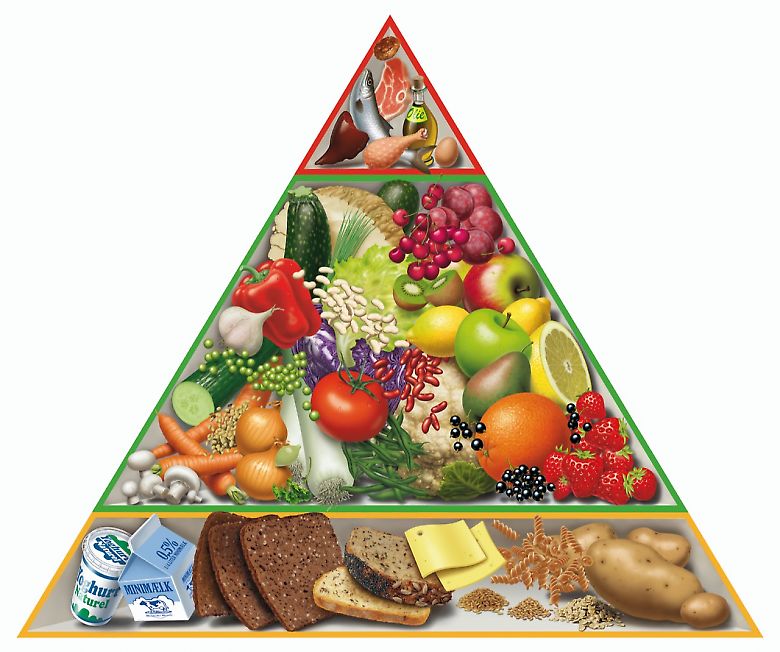 Kilde: FDB. Madpyramiden 2008. Lokaliseret d. 5. oktober 2011: http://www.madpyramiden.dk/madpyramidens-historieBilag 4: Klima kostpyramiden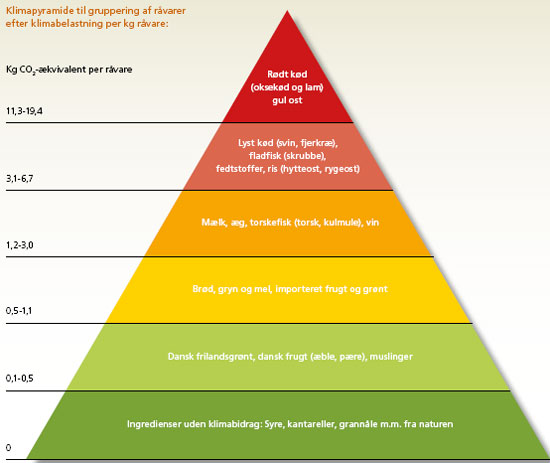 Kilde: Ministeriet for Fødevarer, Landbrug og Fiskeri. (2010, 6. august) Klima på bordet - Fødevareministeriets klimakogebog. Lokaliseret d. 5. oktober 2011: http://www.fvm.dk/Klimakogebog_2009.aspx?ID=42586Bilag 6: Y-tallerken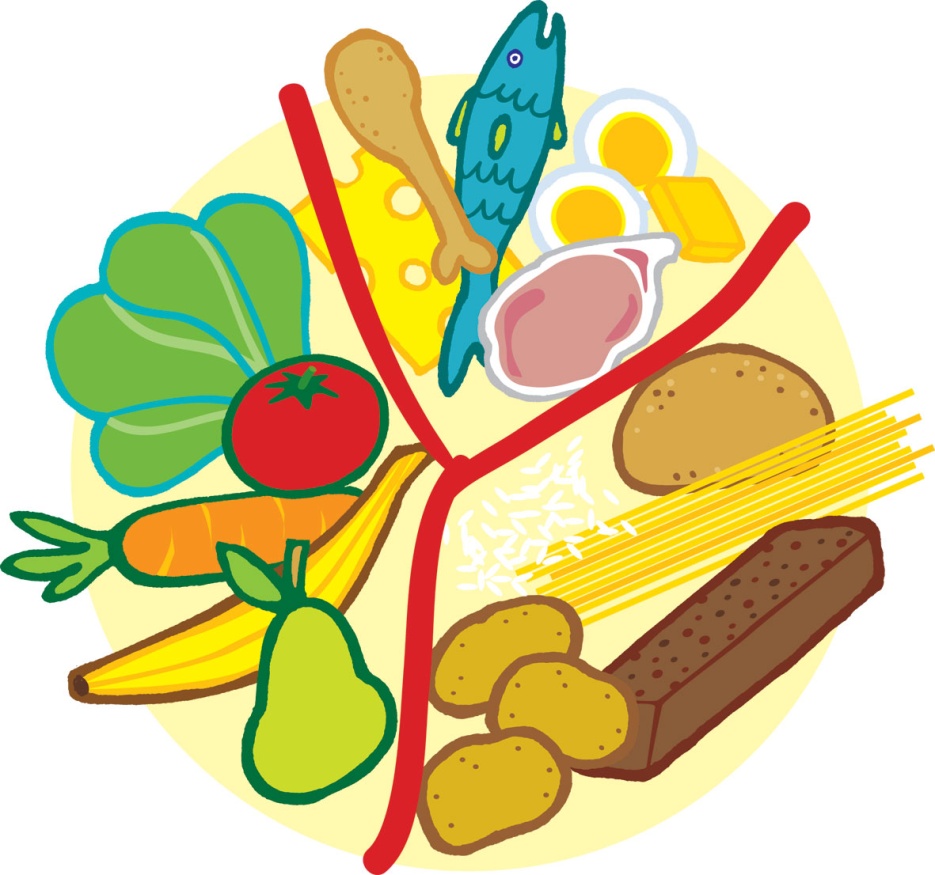 Kilde: Ministeriet for Fødevarer, Landbrug og Fiskeri Fødevarestyrelsen (2008, 22. februar) Y-tallerken.Lokaliseret den 15. december 2011: http://www.altomkost.dk/Inspiration/Maaltider/Y_tallerkenen/forside.htmBilag 7: Varedeklarationer En klassiker fra Aalbæk ØKO baguette salamiIngredienser pr. 100 gSvinekød*/Spæk* (146g), Salt, krydderier*, Dextrose*, Tørret, Røget
Allergen: Ingen.
*=Økologisk Næringsindhold pr. 100 g Energi: 1598 kJ/ 386 Kcal
Protein: 19g
Fedt: 34g
Kulhydrat: 1gDen originale salami, 220gIngredienser pr. 100 gSvinekød, Spæk, Salt, Sukkerarter, Krydderier og krydderiekstrakter, Hvidløg, Antioxidant (E300), Farvestof (E120), Konserveringsstof (E202, E250). Kødindhold: 84%
Røget og tørret.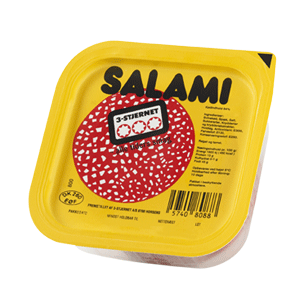 Næringsindhold pr. 100 g Energi 1900 kJ / 460 kcal 
Protein 13 g 
Kulhydrat 0-1 g 
Fedt 45 gAllergener: IngenBilag 8: VarebestillingBilag 9: Arbejdsplan for køkkenøvelsenBilag 10: Inspiration til en sund, bæredygtig og velsmagende burgerInspiration til indhold:”Bøf”FalafelLinsebøfQuinoabøfSelleribøf eller anden grøntsagsbøfKyllingebrystFyldGrillede grøntsager, fx aubergine, squash, peberfrugt, tomater, fennikel og lign.Salsa, fx tomat- eller mangosalsaFriske salater eller kål i sæsonFriske grøntsager i sæsonLangtidsbagt rødløg, selleri, græskar og lign. SnaskHumus – kan laves i mange varianter fx med rødbeder, soltørrede tomater, karry, friskhakkede krydderurter, chili, hakkede nødder…Guacomole Hjemmelavet mayonnaise Hjemmelavet ketchupPesto SennepTilbehørHjemmelavet kartoffelbådeHjemmelavede rodfrugtfritterSmoothies af sæsonens bær, frugter og/eller grøntsagerBilag 11: Sæsonplakat  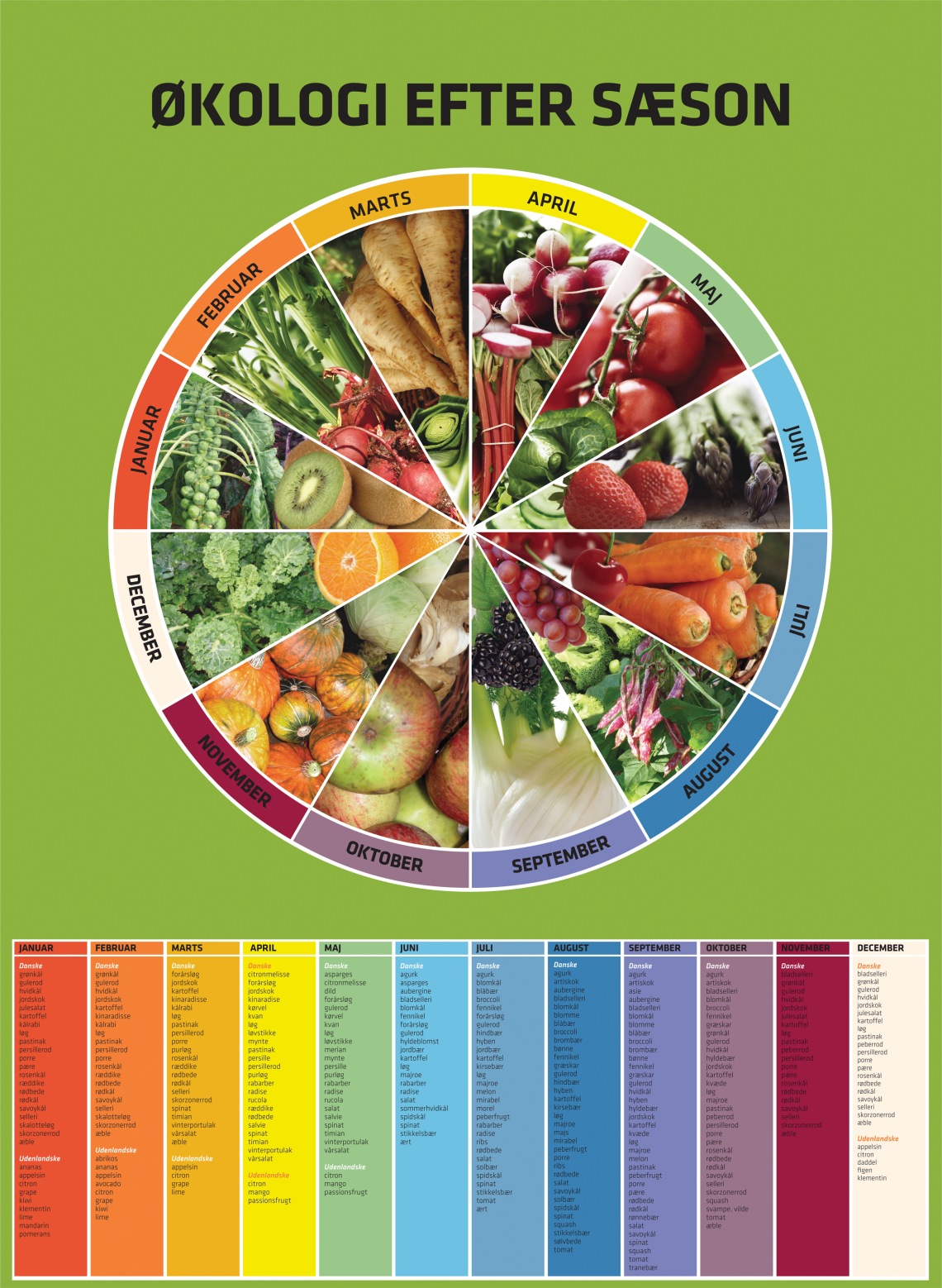 Kilde: Økologisk Landsforening. Sæsonplakat. Lokaliseret d. 5. december 2011: www.okologi.dkPlakaten kan bestilles på tlf.: 87 32 27 00 eller via mail: info@okologi.dkBilag 12: Bedømmelsesskema 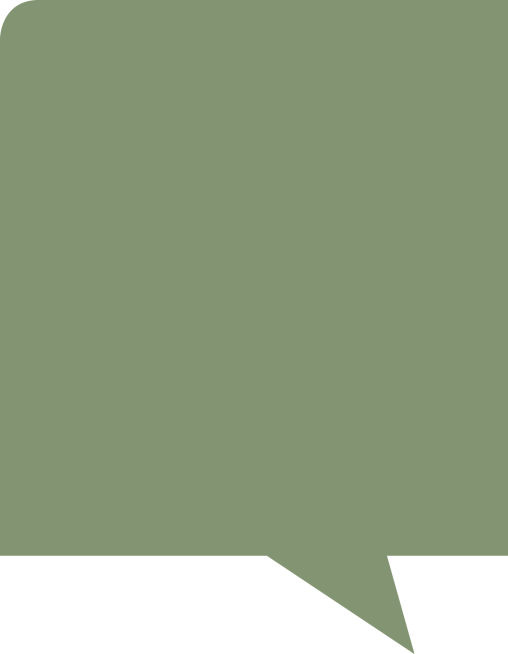 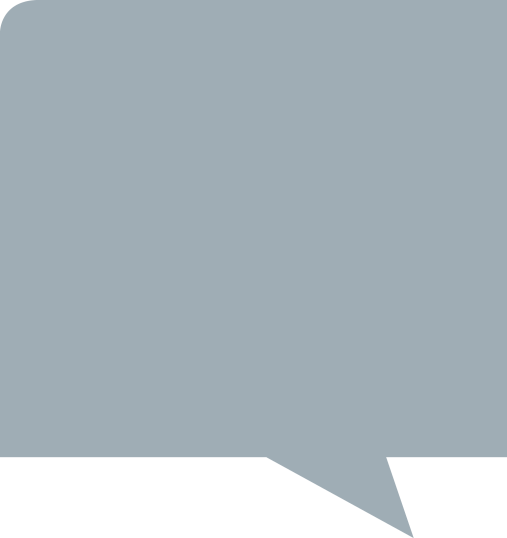 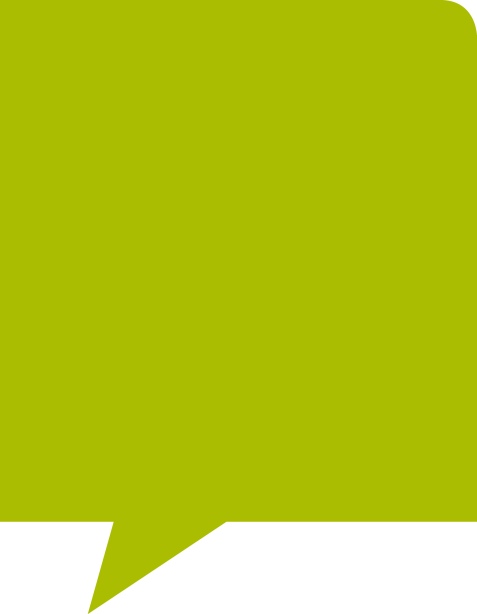 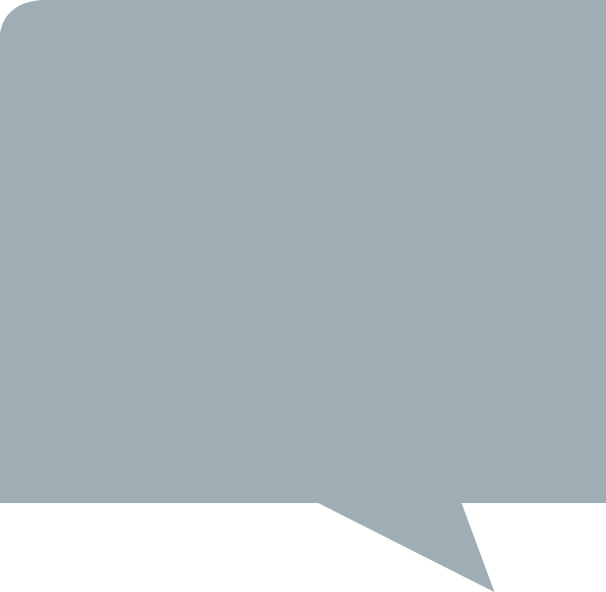 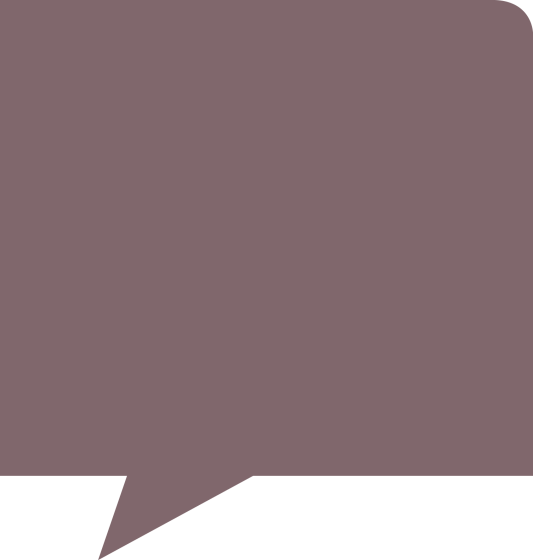 Sundhed – Til elevenTema 1: Næringsstoffer – ProteinGruppearbejdeI kan undersøge et eller flere af nedenstående punkter og fremlægge resultaterne for klassen.Hvilken funktion har protein i kroppen?Hvad er forskellen på animalske og vegetabilske proteiner?Hvilke fødevarer indeholder primært animalske og vegetabilske proteiner?Hvor findes de animalske og vegetabilske proteiner i madpyramiden? (Bilag 1)Hvad skal vi spise mest af - de animalske eller de vegetabilske proteiner og hvorfor? – Hvordan hænger det sammen med de 8 kostråd og madpyramiden? (Bilag 1 og 2)Hvor meget protein anbefales det, at vi spiser pr. dag?Hvad er danskernes faktiske proteinindtag pr. dag – og hvilken betydning har vores indtag for sundheden?Er fx økologisk kød sundere end konventionelt kød?Tema 2: Næringsstoffer - KulhydratGruppearbejde I kan undersøge et eller flere af nedenstående punkter og fremlægge resultaterne for klassen.Hvilken funktion har kulhydrat i kroppen?Hvad er forskellen på komplekse og simple kulhydrater? Hvad skal vi spise mest af og hvorfor?Hvilke fødevarer indeholder primært komplekse og simple kulhydrater?Hvor er de kulhydratholdige fødevarer placeret i madpyramiden? (Bilag 1)Hvad skal vi spise mest af – de komplekse eller de simple kulhydrater og hvorfor? – Hvordan hænger det sammen med de 8 kostråd og madpyramiden? (Bilag 1 og 2)Er fx økologisk mel, frugt og grønt sundere end det konventionelle?Tema 3: Næringsstoffer – FedtGruppearbejdeI kan undersøge et eller flere af nedenstående punkter og fremlægge resultaterne for klassen.Hvilken funktion har fedt i kroppen?Hvad er forskellen på mættede-, monoumættede - og polyumættede fedtsyrer? Hvad skal vi spise mest af og hvorfor?Hvilke fødevarer indeholder primært mættede-, monoumættede - og polyumættede fedtsyrer?Hvor er fødevarerne med disse tre forskellige fedtsyrer placeret i madpyramiden? (bilag 1)Hvad skal vi spise mest af – de mættede-, monoumættede- eller de polyumættede fedtsyrer og hvorfor? – Hvordan hænger det sammen med de 8 kostråd og madpyramiden? (Bilag 1 og 2) Tema 4: KostsammensætningGruppearbejde I kan undersøge et eller flere af nedenstående punkter og fremlægge resultaterne for klassen.Undersøg og sammenlign de 8 kostråd med ny nordisk køkkens 10 kostråd – find forskelle og ligheder. (Bilag 2 og 3)Undersøg og sammenlign madpyramiden 2011, madpyramiden 2008 og klimamadpyramiden – find forskelle og ligheder. (Bilag 1, 4 og 5)Hvordan hænger de 8 kostråd sammen med madpyramiderne og Y-tallerken? (Bilag 1, 2, 4 og 6)Hvordan kan vi hver især bidrag til en mere miljøvenlig husholdning?Tema 5: TilsætningsstofferGruppearbejdeI kan undersøge et eller flere af nedenstående punkter og fremlægge resultaterne for klassen.Undersøg og sammenlign den økologiske og konventionelle spegepølse ud fra produktets varedeklaration. Undersøg og sammenlign indholdet af tilsætningsstoffer/E-numre, proteiner, kulhydrat og fedt. (Bilag 7)Hvilken funktion har tilsætningsstofferne i den økologiske og konventionelle spegepølse?Hvorfor bruges der tilsætningsstoffer/E-numre i mad?  Forberedelse til køkkenøvelsen – Sund fastfood Lav en opskrift på en sund, bæredygtig og velsmagende burger. Råvarerne I anvender, skal være i sæson.(Bilag 10 og 11)Derudover skal I lave en varedeklaration med billede af jeres sunde burgermenu.Inden timens afslutning skal I aflevere en varebestilling samt en arbejdsplan for køkkenøvelsen. (Bilag 8 og 9)Køkkenøvelse: Tilberedning og anretning af en sund burgerTilbered jeres burgermenu og anret menuen, så den fremstår indbydende.Opsamling og bedømmelseSmag og vurder hinandens burgermenuer gruppevis ud fra følgende kriterier i bedømmelsesskemaet: (Bilag 12)GrundsmageKonsistens FarveDuftUdseendeAnretningVaredeklarationSamlet vurderingMadkultur – Til læreren Didaktisk modelTemaet madkultur kan relateres til alle rammens dimensioner, idet mad og måltider kan ses i et historisk, sociologisk og kulturelt perspektiv når der arbejdes med madvaner og traditioner. I et samfundsmæssigt perspektiv, når der fokuseres på forskellige tiders produktion og udbud af råvarer og produkter, der også påvirker branchen og trends i madkulturen. Endelig præger hverdagslivet og holdningen til bl.a. sundhed efterspørgslen efter bestemte typer af råvarer og produkter samt valg af tilberedningsmetoder og arbejdsprocessor. I denne opgave er der overvejende fokus på råvarer og produkter samt mad og måltider.    Dermed bidrager arbejdet med temaet madkultur til, at eleverne opnår viden om den danske og/eller andres madkultur, samt den udvikling der er sket igennem tiden.Vores forslag giver mulighed for at arbejde med flere elementer hentet fra bekendtgørelsen (her skrevet med kursiv):I arbejdet med temaet madkultur arbejder eleverne i teams, hvor de øver sig i at formulere sig mundtligt og skriftligt på dansk i arbejds- og uddannelsesmæssige sammenhænge. Derudover trænes de i at anvende de mest almindelige udtryk til at forklare mad og råvarer, sensoriske samt kulinariske kvalitet.Der lægges vægt på; At eleverne opnår viden om den danske og/eller andres madkultur, og hvilke forandringer der er sket igennem tiden.At eleverne tilegner sig kendskab til og forståelse for, hvilke faktorer der påvirker madkulturen og spisevanerne. UndervisningsmålViden om: Forskellige madkulturer med særligt fokus på hvilken udvikling, der er sket i den danske madkultur, både i forhold til spisevaner og hverdagsmad, ernæring, traditioner, gastronomi og forbrugeradfærd, samt hvilken indvirkning vores madkultur har på klimaet.Færdigheder: Eleverne skal kunne demonstrere, at de kan tilberede enkle retter og måltider, der repræsenterer den danske eller andre madkulturer.Kompetencer: At eleverne opnår forståelse for egen og andres madkultur.Forslag til undervisningsforløbElevforudsætninger:For at eleverne kan løse nedenstående opgaver, kræver det en introduktion til begrebet madkultur, og hvad der karaktiserer dansk madkultur i gennem tiden. Derudover skal materialets bilag udleveres til eleverne i forbindelse med opgaveløsning.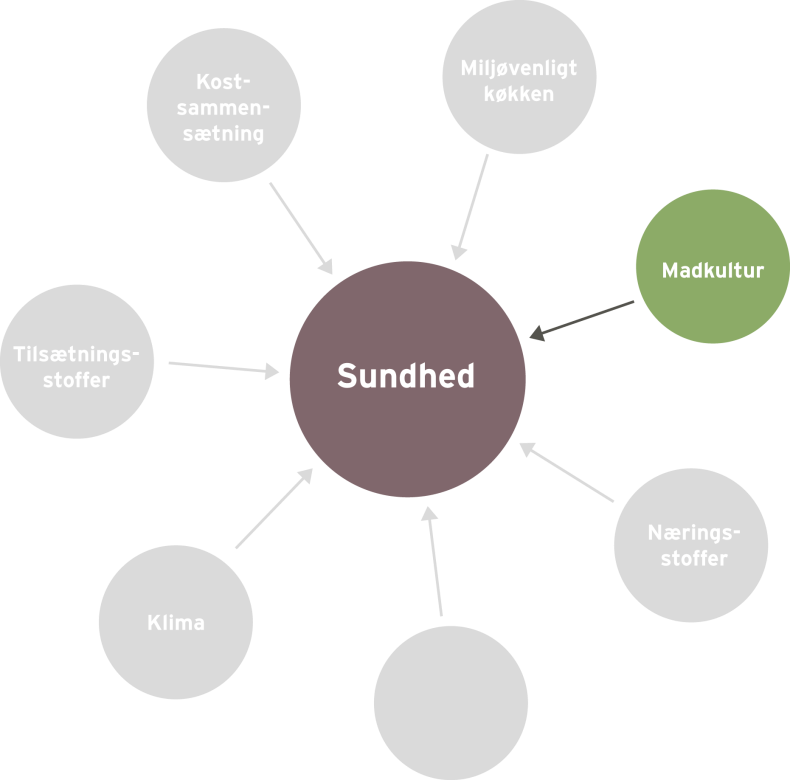 Organisering:I arbejdet med de følgende opgaver inddeles eleverne i par eller grupper.Forslag til undervisningsindhold:Nedenstående øvelser tager udgangspunkt i det kolde køkken, men arbejdet med madkultur kan også omhandle lune og varme retter og måltider fra både det danske og andre etniske køkkener.Retter med et særligt dansk præg  Hvad er dansk mad for jer? Eleverne skal nævne retter, de forbinder med dansk mad og madkultur. Skriv elevernes forslag op på tavlen og diskuter, hvorvidt retterne er klimavenlige og sunde, hvorfor/hvorfor ikke? Bilag 1: Klimapyramiden Bilag 2: De 8 kostrådBilag 3: Madpyramiden 2011Højtider og traditioner i Danmark og/eller i andre lande Lad eleverne nævne de forskellige højtider, vi fejrer i Danmark og/eller i andre lande.  Diskuter hvad man spiser til disse højtider i dag og find ud af, hvad man oprindeligt spiste. Er der sket ændringer gennem tiden?Er den danske madkultur blevet inspireret af andre kulturers vaner og traditioner? (fx Valentinsdag, Halloween, Thanksgiving, det kinesiske nytår, ramadan, brunch)  Skriv højtiderne og maden op på tavlen.Gruppearbejde Grupperne skal vælge et årti – fx 1960´erne, 1970´erne, 1980´erne, 1990´erne og 2000´erne.Grupperne skal undersøge nedenstående punkter og fremlægge resultaterne for klassen.Hvad karaktiserer danskernes madkultur/spisevaner i det valgte årti?Tilberedes maden fortrinsvis af råvarer produceret i Danmark eller i udlandet?Hvor henter danskerne inspiration til deres måltider? Er det fx gennem rejser i udlandet, stjernekokke, madprogrammer i TV, nettet, blade, supermarkeder, grøntmarkeder eller messer?Tilberedes maden fra bunden af årstidens friske råvarer, eller bliver der brugt mange færdigvarer og convenienceprodukter, måltider ”to go”, eller spiser vi mere ude fx i kantiner, cafeer og restauranter?Vurder om maden i denne periode er klimavenlig og sund, jf. De 8 kostråd og de Nordiske næringsstofanbefalinger 2004 (NNR)? Bilag 1: Klimapyramiden Bilag 2: De 8 kostrådBilag 3: Madpyramiden 2011Introduktion til køkkenøvelsen: Dansk smørrebrød – tradition og fornyelseEleverne skal lave et forslag til 3-5 forskellige traditionelle stykker smørrebrød eller 3-5 nye nordiske stykker smørrebrød, som de skal tilberede. Råvarerne de anvender, skal være i sæson. Ved sammensætning af smørrebrød, skal eleverne tænke på grundsmagene.Eleverne skal inden timens afslutning aflevere deres varebestilling og en arbejdsplan for køkkenøvelsen. Arbejdsplanen kan evt. udleveres som hjemmeopgave.Bilag 4: Skabelon til varebestillingBilag 5: Skabelon til arbejdsplan for køkkenøvelsenTips: Lektionen kan give anledning til diskussion af det danske frokostmåltid fx i daginstitutioner, skoler, virksomhedskantiner, hospitaler, plejehjem mm.  Et andet emne kunne være madpakken eller smørrebrød set i et historisk perspektiv.Køkkenøvelse – tilberedning og anretning af smørrebrødEleverne skal tilberede og anrette 3-5 stykker smørrebrød efter eget valg.Opsamling og bedømmelseLad eleverne smage og vurdere hinandens smørrebrød gruppevis ud fra følgende kriterier:GrundsmageKonsistens FarveDuftUdseendeAnretningSamlet vurderingBilag 6: BedømmelsesskemaMaterialelisteDansk køkkenArtiklen omhandler den danske madkultur igennem tiden.Wikipedia (2011, 23. november) Dansk køkken. Lokaliseret d. 13/1 2012: http://da.wikipedia.org/wiki/Dansk_k%C3%B8kkenDen danske madkulturRapport fra 1997. Rapporten omhandler emner som: Hvad er dansk madkultur? Hvad består den af, hvad er det særlige ved den, og hvordan udvikler den sig?Jacobsen, Jan Krag et. al. (1997) Den danske madkultur. Lokaliseret d. 16/1 2012: http://kum.dk/Documents/Publikationer/1997/Den%20danske%20madkultur/Den%20danske%20madkultur.pdfKogekunst nu og daSide 7-47 Kogekunst i 500 år. Kapitlet omhandler en historisk gennemgang af de råvarer og retter, der har haft historisk betydning for kogekunsten.Side 189-273 Frugt & grønt A-Æ. Kapitlet er inddelt i et alfabetisk opslagsværk, hvor man kan læse om 112 forskellige frugter og grøntsagers historiske og kulinariske betydning. Thomsen, Hans Beck & Else-Marie Boyhus (2003) Kogekunst nu og da (1. oplag) Lindhardt og Ringhof.Dansk smørrebrødKogebogen indeholder traditionelle opskrifter på smørrebrød.Lotz, Inge (1993) Dansk smørrebrød (1. oplag) Aschehoug Fakta.Om smørrebrød jeg ved…Kogebogen indeholder traditionelle og moderne opskrifter på smørrebrød. Opskrifterne er inddelt i fisk og skaldyr, kød, æg, tomat, kartofler og ost.  Davidsen, Ida & Mia Davidsen (2004) Om smørrebrødet jeg ved… (2. udgave, 1. oplag) Lindhardt og Ringhof.Grøntsager – en køkkenhistorieBogen handler om kogekunst generelt, og om at forvandle råvarer til madretter. Bogen har fokus på grøntsager. Boyhus, Else-Marie (1996) Grøntsager – en køkkenhistorie (1. udgave, 1. oplag) Nordisk Forlag A/SGrisen – en køkkenhistorieBogen handler om kogekunst generelt og om at forvandle råvarer til madretter. Bogen har fokus på svinekød. Boyhus, Else-Marie (1998) Grisen – en køkkenhistorie (1. udgave, 1. oplag) Nordisk Forlag A/SMorgendagens mad – hvad styrer fremtidens madvaner?Artiklen handler om, hvilke faktorer der styrer vores madvaner.Perspektiv. (2004) Morgendagens mad – hvad styrer fremtidens madvaner? Lokaliseret d. 17/1 2012: http://perspektiv.nu/da/Artikler.aspx?ProductID=PROD558&PID=71Madpakken – en kærlig hilsen hjemmefra
Opskriftshæftet er fyldt med inspiration til en sjov, spændende og ernæringsrigtig madpakke. Opskrifterne er inddelt i temaerne: Børnehavebørn & små skolebørn, Store skolebørn, SU-madpakken, Den kaloriefattige, Den solide madpakke, Den gode, hurtige madpakke, Madpakken til vegetaren og Den gastronomiske madpakke.Schulstad. Madpakken – en kærlig hilsen hjemmefra. Lokaliseret d. 20/1 2012: http://madpakke.schulstad.dk/opskrifter/schulstad_madpakkebog.pdfMadpakken- fra Oldtiden til nu…Artiklen handler om madpakkens rejse igennem tiden.Schulstad. Madpakken- fra Oldtiden til nu… Lokaliseret d. 20/1 2012: http://www.schulstad.dk/Documents/Undervisning/madpakken_gennem_tiden_v004.pdfSpis nordisk og lev længereArtiklen handler om, hvilke positive gevinster den nye nordiske madkultur har på danskernes sundhed. Videnskab. (2011, 8. marts) Spis nordisk og lev længere. Lokaliseret d. 20/1 2012: http://videnskab.dk/krop-sundhed/spis-nordisk-og-lev-laengereMadpakken opstod af industrialisering og baconeksportArtiklen handler om, hvordan madpakken opstod og hvordan den har udviklet sig.Videnskab. (2009, 7. oktober) Madpakken opstod af industrialisering og baconeksport. Lokaliseret d. 20/1 2012: http://videnskab.dk/kultur-samfund/madpakken-opstod-af-industrialisering-og-baconeksportNordiske Næringsstofanbefalinger 2004Baggrund for de nye Nordiske Næringsstofanbefalinger 2004. Kap 1: Nordiske næringsstofanbefalinger 2004 – med implementering af fysisk aktivitetKap 2: Fysisk aktivitet i de Nordiske NæringsstofanbefalingerDTU Fødevareinstitut (2009, 2. april) Baggrund for de nye Nordiske Næringsstofanbefalinger 2004. Lokaliseret d. 20/1 2012: http://www.dfvf.dk/Default.aspx?ID=10404 BilagBilag 1: Klimapyramiden Bilag 2: De 8 kostrådBilag 3: Madpyramiden 2011Bilag 4: Skabelon til varebestillingBilag 5: Skabelon til arbejdsplan for køkkenøvelsenBilag 6: BedømmelsesskemaBilag 1: Klima kostpyramidenKilde: Ministeriet for Fødevarer, Landbrug og Fiskeri. (2010, 6. august) Klima på bordet – Fødevareministeriets klimakogebog. Lokaliseret d. 5. oktober 2011: http://www.fvm.dk/Klimakogebog_2009.aspx?ID=42586Bilag 2: De 8 kostråd Kilde: Alt om kost 2010, 2. maj. De 8 kostråd. Lokaliseret d. 20. december 2011: http://www.altomkost.dk/Anbefalinger/De_8_kostraad/forside.htmBilag 3: Madpyramiden 2011 Kilde: FDB. Madpyramiden 2011. Lokaliseret d. 5. oktober 2011: http://www.madpyramiden.dk/Bilag 4: VarebestillingBilag 5: Arbejdsplan for køkkenøvelsenBilag 6: Bedømmelsesskema Madkultur – Til elevenRetter med et særligt dansk præg Hvad er dansk mad for jer? Nævn så mange retter I kan, som I forbinder med dansk mad og madkultur. Er retterne klimavenlige og sunde, hvorfor/hvorfor ikke? (Bilag 1,2 og 3) Højtider og madtraditioner i Danmark og/eller i andre landeHvilke højtider fejrer vi i Danmark og/eller i andre lande. Hvad spiser vi til disse højtider i dag? Find også ud af, hvad man oprindeligt spiste.Gruppearbejde I skal undersøge nedenstående punkter for jeres årti fx 1960´erne, 1970´erne, 1980´erne, 1990´erne og 2000´erne. Fremlæg jeres resultater for klassen.Hvad karaktiserer danskernes madkultur/spisevaner i det valgte årti?Tilberedes maden fortrinsvis af råvarer produceret i Danmark eller i udlandet?Hvor henter danskerne inspiration til deres måltider? Er det fx gennem rejser i udlandet, stjernekokke, madprogrammer i TV, nettet, blade, supermarkeder, grøntmarkeder eller messer?Tilberedes maden fra bunden af årstidens friske råvarer, eller bliver der brugt mange færdigvarer og convenienceprodukter, måltider ”to go”, eller spiser vi mere ude fx i kantiner, cafeer og restauranter?Vurder om maden i denne periode er klimavenlig og sund, jf. De 8 kostråd. (Bilag 1,2 og 3) Introduktion til køkkenøvelsen: Dansk smørrebrød – tradition og fornyelse I skal lave et forslag til 3-5 forskellige stykker smørrebrød eller 3-5 nye nordiske stykker smørrebrød, som I skal tilberede. Råvarerne I anvender, skal være i sæson. Ved sammensætning af smørrebrødene, skal I huske at indtænke alle grundsmagene.Inden timens afslutning skal I aflevere jeres varebestilling og en arbejdsplan for køkkenøvelsen. (Bilag 4 og 5)Køkkenøvelse – tilberedning og anretning af smørrebrødTilbered og anret de valgte stykker smørrebrød.Opsamling og bedømmelseSmag og vurder hinandens smørrebrød gruppevis ud fra følgende kriterier i bedømmelsesskemaet: (Bilag 6)GrundsmageKonsistens FarveDuftUdseendeAnretningSamlet vurderingRettens navnRettens navnRettens navnGruppens medlemmerGruppens medlemmerGruppens medlemmerRåvarerMængde/stk.Konventionel eller økologiskFisk og kød:Frugt og grønt:Mejeriprodukter:Kolonial: Diverse:Rettens navnRettens navnRettens navnRettens navnGruppens medlemmerGruppens medlemmerGruppens medlemmerGruppens medlemmerTilberedning afHvornår/TidspunktStart/slutHvordanHvemHjemmelavet burgerHjemmelavet burgerHjemmelavet burgerBedømmelsesskala5 = Meget godt4 = Godt3 = Middel 2 = Mindre godt1 = DårligtBedømmelsesskala5 = Meget godt4 = Godt3 = Middel 2 = Mindre godt1 = DårligtBedømmelsesskala5 = Meget godt4 = Godt3 = Middel 2 = Mindre godt1 = DårligtHjemmelavet burger med tilbehørPointsGrundsmageSødtSurt SaltBittert Umami KonsistensFarverDuftUdseende Anretning Samlet vurderingRettens navnRettens navnRettens navnGruppens medlemmerGruppens medlemmerGruppens medlemmerRåvarerMængde/stk.Konventionel eller økologiskFisk og kød:Frugt og grønt:Mejeriprodukter:Kolonial: Diverse:Rettens navnRettens navnRettens navnRettens navnGruppens medlemmerGruppens medlemmerGruppens medlemmerGruppens medlemmerTilberedning afHvornår/TidspunktStart/slutHvordanHvemSmørrebrødSmørrebrødSmørrebrødSmørrebrødBedømmelsesskala5 = Meget godt4 = Godt3 = Middel 2 = Mindre godt1 = DårligtBedømmelsesskala5 = Meget godt4 = Godt3 = Middel 2 = Mindre godt1 = DårligtBedømmelsesskala5 = Meget godt4 = Godt3 = Middel 2 = Mindre godt1 = DårligtBedømmelsesskala5 = Meget godt4 = Godt3 = Middel 2 = Mindre godt1 = DårligtSmørrebrød nr. 1Smørrebrød nr. 2Smørrebrød nr. 3GrundsmageSødtSurt SaltBittert Umami KonsistensFarverDuftUdseende Anretning Samlet vurdering